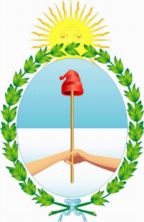 EXAMEN PERIÓDICO UNIVERSAL DE LA CONFEREDERACIÓN DE SUIZA28° SESIÓNINTERVENCIÓN DE LA REPÚBLICA ARGENTINALa República Argentina da la bienvenida a la delegación de la Confederación de Suiza y le agradece la presentación de su informe. Nuestra delegación felicita a Suiza por la ratificación de la Convención Internacional para la protección de todas las personas contra las Desapariciones Forzadas, realizada el 2 de diciembre de 2016. La Argentina destaca los esfuerzos realizados por Suiza contra la discriminación. En tal sentido, permite recomendar a Suiza que tome las medidas necesarias a fin de adoptar en su legislación nacional una clara definición de discriminación racial y que prohíba la discriminación racial en todas sus formas. Finalmente, la Argentina desea recomendar a las autoridades que tomen las medidas necesarias para que todos los cantones adopten un enfoque basado en promover la inclusión de los niños y niñas con discapacidad en las escuelas.Muchas gracias. 